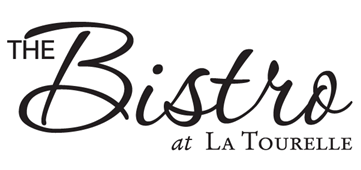 BREAKFAST AVAILABLE                ALL DAY 7:30-2pmFull Breakfast - $16.95 Includes entrée, fresh baked pastry, cup of fresh fruit, juice, Ithaca coffee OR herbal tea_____________________________________________________________________________OATMEAL CRUSTED FRENCH TOAST - with Brown Sugar Cream & BerriesCLASSIC BREAKFAST				     	two local eggs served with toast & house potatoes Choice of local bacon, ham or sausageBUILD YOUR OWN OMELETTE OR BREAKFAST BURRITOYOUR CHOICE OF THREE ITEMSswiss - cheddar - lively run goat cheese - feta - onions - peppers - spinach - mushrooms - asparagus - tomatoes - bacon - ham - sausage - chorizo sausageOmelette served with toast & house potatoes Burrito topped with cilantro crema - salsa - served with house potatoesEGGS BENEDICT		    	    		two poached local eggs over Canadian bacon on English muffin topped with hollandaise served with house potatoesPANCAKES OR BELGIAN WAFFLE       						    	   three healthy and hearty pancakes OR Belgian waffle made with New Hope Mills flour - served with local maple syrup (add chocolate chips or blueberries - $1) EGG IN A CUP (CHEF’S FAVORITE)2 soft boiled local eggs - crumbled bacon OR sausage - crumbled Ithaca Bakery rye toast seasoned and served in a cup with a side of house potatoesITHACAN (VEGAN)								    	    	tofu scramble with potatoes - vegan sausage - spinach - peppers - mushrooms served with toast & Earth Balance sprea8222888dRED ROOSTER SAVORY BREAKFAST SANDWICHIthaca Bakery southwest sourdough with 2 fried local eggs - American cheese - baconServed with house potatoesA La Carte SidesToast – Ithaca Bakery sourdough, wheat, rye, southwest sourdough	2.5Gluten Free toast				3House Potatoes				2.5Bacon, Sausage or Ham		3Fresh Assorted Pastry Basket	5.5Greek Style Yogurt			3Yogurt & Granola Parfait		6Fresh Fruit			Cup 3 Bowl 5Oatmeal			Cup 3 Bowl 5	add gingersnap granola 		1	Bistro Side Salad				5Avocado Toast 				5Sub La Tourelle’s Duck Eggs		1(April - October)Breakfast sandwich			8Egg - choice of meat - choice of bread - cheeseBRUNCH MENU Available all day SATURDAY & SUNDAYSWEET CREPES……………………………………………………………………………12  Choice of  berries, Nutella, Citrus Butter OR maple cream   - topped with yogurt cream cheese drizzle         CORNED BEEF HASH……………………………………………………………………….13 Soft poached eggs over corned beef hash - served with biscuitsSTEAK & EGGS………………………………………………...……………...15  Sliced sirloin topped with bearnaise sauce - 2 eggs - house potatoesServed with Ithaca Bakery bagelKASH’S CATCH (Gluten Free) ……………………………………………………..15Lox - fresh avocado - cream cheese - capers - dill -  greens on toasted gluten free bread served with fresh fruit cup, mixed greens, OR house potatoesCOTTAGE CHEESE SAVORY BREAKFAST BOWL ……………………………....17 Cottage cheese  - Lox - avocado - chives - tomatoes - cucumberServed with hot sauceCHICKEN SALAD……………………………………………..……………………….. 16 House made chicken salad on top of fresh croissant OR mixed greensserved with a side of yogurt OR cottage cheeseBISTRO ROASTED TURKEY CLUB …...…….……………....……………………………...15Toasted Ithaca Bakery sourdough - roasted turkey - bacon - lettuce - tomato - mayoserved with fresh fruit cup, mixed greens, OR house potatoesFRITTATA…………………………………………………………………...16 Sun Dried tomatoes - artichoke hearts -  goat cheese - roasted red pepperstopped with mixed greens & vinaigretteMONTECRISTO …………………………………………………….13Egg dipped ham & cheese on sourdough bread - served with house potatoes